Положениемуниципальной пожарной эстафеты «Огнеборец»для дружин юных пожарныхНастоящее Положение определяет цели и задачи соревнований пожарной эстафеты, порядок её организации, проведения, подведения итогов и награждения победителей.1. Организатор конкурса – МАУ ДО ГДДЮТ, отдел надзорной деятельности и профилактической работы города Нижний Тагил и Горноуральского ГО УНД и ПР ГУ МЧС России по Свердловской области, Нижнетагильское городское отделение ВДПО.1.1 Конкурс проводится при поддержке управления образования Администрации города Нижний Тагил1.2 Подготовку и проведение конкурса осуществляет Оргкомитет2. Цели и задачи Цель:совершенствование пожарно-технических знаний, умений и навыков, физической подготовки юных пожарных.Задачи:- популяризация и развитие пожарно-прикладного спорта на территории города Нижний Тагил;- пропаганда противопожарных знаний среди несовершеннолетних;- совершенствование пожарно-технических знаний, физической подготовки юных пожарных.Условия проведения соревнованийСоревнования проводятся на базе стадиона «Юность» (манеж) – сентябрь 2022года.21.09.2022 – младшая возрастная группа,26.09.2022 – средняя возрастная группа,27.09.2022 – старшая возрастная группа.Начало соревнований в 12-00, команды приходят на сорвенования строго по расписанию, со второй обувью и маской. Запись команд проводится на сайте, на одно время регистрируется 5 команд.В ячейке может быть записана только одна команда в формате: МБОУ СОШ № …21.09.2022 - Младшая возрастная группа https://docs.google.com/spreadsheets/d/1yxTx1r_Vp4kCMSArq38US3rd0uNpvgRlcq-EcpWc1X8/edit?usp=sharing 26.09.2022 – средняя возрастная группа https://docs.google.com/spreadsheets/d/1hW1dplj0rESaMtGDAHI2FrwBvMLgvCCsLdZUc07kuVE/edit?usp=sharing 27.09.2022 – старшая возрастная группа  https://docs.google.com/spreadsheets/d/1VCTd22NnpeDJWf-2le5P57sJVXGzf1I-JcrgcNmSRsw/edit?usp=sharing Участники соревнований4.1. В соревнованиях принимают участие юноши и девушки (члены дружины юных пожарных) общеобразовательных учреждений города Нижний Тагил. Состав команды четыре человека:Возрастные категории участников соревнований:- младшая группа – юноши (девушки) 2010-2011 г.р. - средняя группа - юноши (девушки)   2008- 2009 г.р. - старшая группа - юноши (девушки)  2005 – 2007 г.р. Возраст определяется по году рождения.Разрешается выставлять участников младшей возрастной группы за среднюю, средней группы – за старшую (при наличии разрешения врача), но каждый из участников должен выступать лишь в одной возрастной группе. 4.2. Команда, в составе которой менее 4 участников, принимают участие только в личном зачете.4.3. Одна дружина юных пожарных может выставить на участие в соревнованиях одну команду, если в общеобразовательном учреждении созданы и работают две дружины, тогда в соревнованиях могут принять участие две командыДопуск к соревнованиям:представители команд должны предоставить в секретариат на каждого участника соревнований окончательную заявку по образцу и приказ образовательного учреждения о возложении ответственности за жизнь и здоровье детей на лиц, сопровождающих команду (Приказ, медицинский допуск необходимо предоставить секретарю соревнований за 30 минут до их начала)Примечание:участники, прибывшие на соревнования в одежде, снаряжении и обуви, не отвечающим требованиям, к соревнованиям не допускаются.Участники соревнований готовят сами:1) Спортивный костюм из хлопчатобумажной или синтетической непрозрачной ткани. Низ рукавов должен быть на уровне кистей рук, низ брюк не выше 10 см от уровня земли. Выступление в шортах не допускается. Футболка с длинным рукавом.2) Специальная обувь: сапоги или кроссовые туфли, на подошве и каблуке которых разрешается иметь шипы и насечки. Толщина подошвы и каблука произвольная. Допускается применение легкоатлетической обуви (шиповок). Спортивная обувь не должна быть специальной конструкции, дающей спортсмену какое-либо преимущество перед другими.Отдел надзорной деятельности и профилактической работы города Нижний Тагил и Горноуральского ГО УНД и ПР ГУ МЧС России по Свердловской области для проведения соревнований подготавливает: 1) Пояс пожарно-спортивный (состоит из поясного ремня, шириной не менее 50 мм, имеет металлическую пряжку).2) Ствол пожарный.3) Спортивные пожарные рукава весом не менее 5 кг (для девушек – не менее 4 кг), длиной не менее 19 метров (каждый).4) Трехколенное разветвление.5) Каску.6) Сигнальные флажки, секундомер. 6. Программа соревнований:6.1. Преодоление полосы препятствий для юношей/ девушек всех возрастных групп по одной попытке (в соответствии с правилами соревнований).6.2. Порядок проведения соревнований:Соревнования по преодолению полосы с препятствиями проводятся в последовательности:А) участник со стволом принимает стартовую позицию перед линией старта, не касаясь её (ствол находится в любом положении); при беге по дистанции берет пожарные рукава, преодолевает скамейку, разматывает рукава, соединяет рукава между собой, подбегает к трехколенному разветвлению, присоединяет к нему рукавную линию, прокладывает её, соединяет пожарный рукав и ствол, после чего финиширует. Б) после финиша все соединительные головки должны быть сомкнутыми;В) участник на финише должен удерживать рукавную линию таким образом, чтобы судьи могли убедиться в правильности смыкания соединительных головок ствола и рукава, в противном случае результат может быть не засчитан.Упражнение считается выполненным, если участник (команда) закончил дистанцию, не нарушив условий, предусмотренных Правилами соревнований по данному упражнению. Результат спортсмена (команды) фиксируется при преодолении полосы с препятствиями - в момент касания воображаемой плоскости финиша какой-либо частью туловища, исключая голову, шею, руки и ноги.Порядок определения личного и общекомандного первенства.7.1. Личное первенство среди участников определяется раздельно по возрастным группам, а так же раздельно среди юношей и девушек по лучшему результату, показанному участником. В случае равенства показателей у нескольких участников преимущество отдается спортсмену, стартовавшему ранее. 7.2. Общекомандное первенство определяется по наименьшей суммой времени, набранной тремя зачетными участниками соревнований. В случае получения зачетным участником нулевой оценки – командный зачет определяется по месту, следующему за результатом последнего участника.7.3. Штрафное время прибавляется при:- потере ствола – 10 секунд;- потере каски  – 10 секунд;- потере ремня  – 10 секунд;- не подсоединено разветвление – результат выступления аннулируется.7.4. При отсутствии формы (ремня, каски) участник к соревнованиям не допускается.Награждение.8.1. Участники команд, занявшие призовые места в преодолении 100-метровой полосы препятствий, в каждой возрастной группе среди юношей и в каждой возрастной группе среди девушек награждаются дипломами 1, 2 и 3-й степеней.8.2. Команды, занявшие призовые места в общекомандном первенстве, награждаются дипломами соответствующих степеней. 8.3. Главная судейская коллегия соревнований вправе учреждать дополнительные призы. Денежные средства для проведения соревнований и награждения победителей выделяют организаторы соревнований, в том числе НТГО ВДПО.Порядок предоставления заявокЗаявки принимаются до 20.09.2022г. на электронную почту районных координаторов:Образовательные учреждения Ленинского района – в ДДТ Ленинского района по адресу: ул. Космонавтов,12. Контактный телефон: 48-06-32, Сологуб Любовь Александровна. Электронная почта: sologub_l@mail.ru (после «сологуб» - нижнее подчеркивание)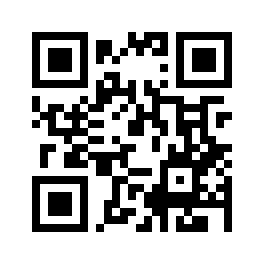 Образовательные учреждения Тагилстроевского района – в ДДТ Тагилстроевского района по адресу: ул.Черноморская, 98. Контактный телефон: 97-78-93,  Шулёва Мария Сергеевна. Электронная почта: shuleva.maria@mail.ru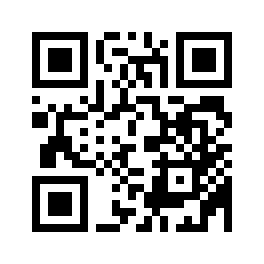 Образовательные учреждения Дзержинского района – в ДДЮТ Дзержинского района по адресу: ул. Коминтерна, 41. Контактный телефон: 36-26-38,  Зайцева Надежда Петровна. Электронная почта: zaitzeva-ddut@yandex.ru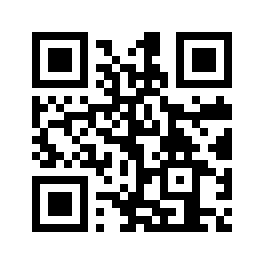 Изменения в заявке подаются не позднее, чем за 30 минут до начала соревнований в письменном виде (п.5.2.4. Правил ППС 2011г.). Разрешение на перезаявку дает Главный судья соревнований.ОБРАЗЕЦ ЗАЯВКИЗАЯВКАна участие команды МБОУ СОШ №1в городских соревнованиях по пожарно-прикладному спорту среди юношей и девушек, г. Нижний Тагил «____» _________2022 г.Все заявленные участники прошли надлежащую подготовку и по состоянию здоровья могут участвовать в соревнованиях.№п/пФ.И.О.Годрожд.Возр.группа100 метровая полоса препятствийразрядВиза,печать врача1Иванов Егор2011младшая+1юздоров2Сидорова Ольга2009средняя+б/рздоровПредставитель команды:Пак Юлия Владимировна_______(подпись)Врач:      Тума Светлана Петровна_______(подпись)Телефон ____________________Телефон ____________________Телефон ____________________Телефон ____________________